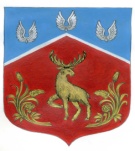 Администрация муниципального образованияГромовское сельское поселение муниципального образованияПриозерский муниципальный район  Ленинградской областиПОСТАНОВЛЕНИЕ  «28» февраля 2023 года.                                       № 69«Об утверждении отчета о реализации муниципальной программы «Благоустройство территории муниципального образования Громовское сельское поселение на 2022-2024гг.» за 2022 год»В соответствии п. 5.6 «Порядка разработки, реализации и оценки эффективности муниципальных программ муниципального образования Громовское  сельское поселение муниципального образования Приозерский муниципальный район Ленинградской области, утвержденного Постановлением администрации муниципального образования Громовское сельское поселение от 09 декабря 2021 года № 348 «Об утверждении Порядка разработки, реализации и оценки эффективности муниципальных программ муниципального образования Громовское сельское поселение муниципального образования Приозерский муниципальный район Ленинградской области», администрация муниципального образования Громовское  сельское поселение ПОСТАНОВЛЯЕТ:1. Утвердить   отчет о   реализации   муниципальной    программы Благоустройство территории муниципального образования Громовское сельское поселение на 2022-2024гг.» за 2022 год», утвержденной постановлением администрации муниципального образования Громовское сельское поселение № 388 от 29.12.2022 года «О внесении изменений в муниципальную  программу  Благоустройство территории муниципального образования Громовское сельское поселение на 2022-2024гг.» за 2022 год», согласно приложению,  к настоящему Постановлению.2.  Настоящее Постановление подлежит опубликованию на официальном сайте администрации муниципального образования Громовское сельское поселение муниципального образования Приозерский муниципальный район Ленинградской области.Глава администрации                                                                                            А.П. КутузовУтвержденпостановлением администрациимуниципального образования Громовское сельское поселениеПриозерский муниципальный районЛенинградской областиот 28.02.2023 года № 69                                                                                         (Приложение)ОТЧЕТо реализации муниципальной программы«Благоустройство территории муниципального образования Громовское сельское поселение на2022-2024гг.» за 2022 годМуниципальная программа «Благоустройство территории муниципального образования Громовское сельское поселение» утверждена постановлением администрации муниципального образования Громовское сельское поселение № 381 от 28.12.2021г. В муниципальную программу вносились изменения, утвержденные постановлениями № 388 от 29.12.2022г. Цели Муниципальной программы:- Создание комфортных условий проживания и отдыха населения; - Улучшение санитарного и экологического состояния сельского поселения.В качестве задач Программы определены:         - Создание комфортных условий проживания и отдыха населения (содержание автомобильных дорог, 	организация и содержание общественных кладбищ, уличного освещения, вывоза ТКО 	(несанкционированных свалок), отдыха населения).          - Борьба с борщевиком Сосновского         	Источником финансирования Программы являются:        - бюджет Ленинградской области;        - бюджет муниципального образования Громовское сельское поселение.	В Программе на финансирование мероприятий в 2022 году предусмотрено 16 230, тыс. руб:	- за счет средств бюджета Ленинградской области – 4 107,7 тыс. руб.         - за счет бюджета муниципального образования – 12 122,3 тыс. руб.Профинансировано в объеме 16 104,5 тыс. рублей:	- за счет средств бюджета Ленинградской области – 4 107,7тыс. руб.;- за счет бюджета муниципального образования – 11 996,8тыс. руб.Информация выполнения значений целевых показателей Программы за 2022 год отражена в Приложении 1 к настоящему отчету.Информация выполнение плана реализации муниципальной Программы за 2022 год отражена в Приложении 2 к настоящему отчету.Приложение 1Целевые показатели муниципальной программы«Благоустройство территории муниципального образования Громовское сельское поселение на 2022-2024гг.» за 2022 год»Приложение 2Выполнение плана реализации муниципальной программыБлагоустройство территории муниципального образования Громовское сельское поселение на 2022-2024гг.» за 2022 год»Оценка результативности и эффективности реализации муниципальной программы за 2022 год:1. Настоящая Методика определяет порядок оценки результативности и эффективности реализации муниципальных программ.2. Для расчета эффективности реализации Программы (эффективности расходования бюджетных средств) используются индикаторы и показатели отчета о реализации Программы.3. Под результативностью понимается степень достижения запланированных показателей за счет реализации мероприятий Программы.Результативность измеряется путем сопоставления фактически достигнутых значений показателей с плановыми значениями.4. В качестве критериев оценки результативности реализации Программы и программных мероприятий используется индекс результативности и интегральная оценка результативности.5. Индекс результативности Программы (мероприятия) оценивается по каждому целевому показателю в год t и за расчетный период T:                                       Пфit      16 104,5                                Рit = ------= ---------- =0,99                                       Ппit      16 230,0где:Рit - результативность достижения i-го показателя, характеризующего ход реализации Программы, в год t;Пфit - фактическое значение i-го показателя, характеризующего реализацию Программы, в год t;Ппit - плановое значение i-го показателя, характеризующего реализацию Программы, в год t;i - номер показателя Программы.6. Интегральная оценка результативности Программы в год t определяется по следующей формуле:                                  m                                 SUM Рit                                  1                            Ht = ------- x 100,                                    mгде:Ht - интегральная оценка результативности Программы в год t (в процентах);Рit - индекс результативности по i-му показателю <1> в год t;m - количество показателей Программы.--------------------------------<1> Все целевые и объемные показатели Программы являются равнозначными.                    0,8+1+1+0,8+1+0,8+0,8+1	Ht = --------------------------------x 100=90                                           87. Эффективность реализации Программы определяется как соотношение интегральной оценки результативности Программы и уровня финансирования:                                    Ht                 90                              Эt = ---- x 100= -------x 100 =191                                    St                  99                                     16 104,5                  St= ---------- =99                                     16 230,0где:Эt - эффективность Программы в год t;St - уровень финансирования Программы в год t, определяется как отношение фактического объема финансирования к запланированному объему финансирования в год t;Ht - интегральная оценка результативности Программы в год t.91% - реализация Программы соответствует запланированным результатам при запланированном объеме расходов - запланированная эффективность реализации Программы.№ строкиНаименованиецелевого показателя муниципальной программы/подпрограммыЗначения целевых показателейЗначения целевых показателейЗначения целевых показателейЗначения целевых показателейСправочно: базовое значение целевого показателя (на начало реализации муниципальной программы)Справочно: базовое значение целевого показателя (на начало реализации муниципальной программы)№ строкиНаименованиецелевого показателя муниципальной программы/подпрограммыПо итогам первого года реализации2022По итогам второго года реализации2023По итогам второго года реализации2023По итогам третьего года реализации2024…….По итогам реализации 2022г., %Показатель 1, единица измерения %Показатель 1, единица измерения %Показатель 1, единица измерения %Показатель 1, единица измерения %Показатель 1, единица измерения %Показатель 1, единица измерения %Показатель 1, единица измерения %Показатель 1, единица измерения %Показатель 1, единица измерения %1Организация уличного освещения плановое значение80801Организация уличного освещения фактическое значение80802Благоустройство  озеленение, окос, проведение субботников (закупка товаров, оплата работ)плановое значение801002Благоустройство  озеленение, окос, проведение субботников (закупка товаров, оплата работ)фактическое значение801003Организация и содержание мест захороненияплановое значение1001003Организация и содержание мест захороненияфактическое значение1001004Борьба с борщевиком Сосновскогоплановое значение80804Борьба с борщевиком Сосновскогофактическое значение80805Приобретение и установка скейт –парка в п. Громовоплановое значение1001005Приобретение и установка скейт –парка в п. Громовофактическое значение1001006Организация вывоза ТКО (несанкционированных свалок)плановое значение80806Организация вывоза ТКО (несанкционированных свалок)фактическое значение80807Создание мест (площадок) накопления ТКОплановое значение80807Создание мест (площадок) накопления ТКОфактическое значение80808Прочие мероприятия по благоустройствуплановое значение1001008Прочие мероприятия по благоустройствуфактическое значение100100Наименование муниципальной программы, подпрограммы, структурного элемента, плановых мероприятийФинансирование мероприятий Финансирование мероприятий Финансирование мероприятий Финансирование мероприятий Финансирование мероприятий Наименование муниципальной программы, подпрограммы, структурного элемента, плановых мероприятийвсегоместный бюджетобластной бюджетфедеральный бюджетпрочие источники1345678МП «Развитие автомобильных дорог муниципального образования Громовское сельское поселение муниципального образования на 2022-2024гг»план16 230,012 122,34 107,7МП «Развитие автомобильных дорог муниципального образования Громовское сельское поселение муниципального образования на 2022-2024гг»факт16 104,511 996,84 107,7%9999100Комплекс процессных мероприятий «Развитие автомобильных дорог муниципального образования Громовское сельское поселение муниципального образования на 2022-2024гг»"план16 230,012 122,34 107,7Комплекс процессных мероприятий «Развитие автомобильных дорог муниципального образования Громовское сельское поселение муниципального образования на 2022-2024гг»"факт16 104,511 996,84 107,7%9999100МероприятиеОрганизация вывоза ТКО (несанкционированных свалок)план469,4469,4МероприятиеОрганизация вывоза ТКО (несанкционированных свалок)факт394,5394,5%8484МероприятиеОбустройство  площадки под контейнеры ECOBIN-5000 (3 шт)план2 337,6434,41 903,2МероприятиеОбустройство  площадки под контейнеры ECOBIN-5000 (3 шт)факт2 337,6434,41 903,2%100100100МероприятиеБорьба с борщевиком Сосновскогоплан160,052,3107,7МероприятиеБорьба с борщевиком Сосновскогофакт160,052,3107,7%100100100Организация уличного освещения, выполнение работ по ремонту уличного освещения и монтажу новогоднего оформленияплан3 218,53 218,5Организация уличного освещения, выполнение работ по ремонту уличного освещения и монтажу новогоднего оформленияфакт3 218,53 218,5%100100МероприятиеБлагоустройство  озеленение, окос, проведение субботников (закупка товаров, оплата работ), прочие мероприятие по благоустройству, благоустройство площади под организацию культурно-массовых мероприятий, приобретение газонокосилок и мотокосплан543,4386,6156,8МероприятиеБлагоустройство  озеленение, окос, проведение субботников (закупка товаров, оплата работ), прочие мероприятие по благоустройству, благоустройство площади под организацию культурно-массовых мероприятий, приобретение газонокосилок и мотокосфакт539,4382,6156,8%9999100МероприятиеПриобретение и установка скейт –парка в п. Громовоплан7 363,805 423,61 940,2МероприятиеПриобретение и установка скейт –парка в п. Громовофакт7 363,805 423,61 940,2%100100100Организация и содержание мест захороненияплан589,3589,3Организация и содержание мест захороненияфакт589,2589,2%100100МероприятиеПрочие мероприятия по благоустройствуплан1548,81548,8МероприятиеПрочие мероприятия по благоустройствуфакт1 501,41501,4%9797